Cllr Ian Carey submission on the Proposed Material Alterations to the Draft Fingal Development Plan 2023-202922/12/2022To whom it may concern, Please consider the following points in relation to the Proposed Material Alterations: PA SH 15.3. In relation to the mapped objective GIM30, I support this objective, but I would like to see language included which connects this strategy to the upcoming Swords LAP. So that it may be included in, or as an appendix to, or done in parallel with, that plan. The language might also be sharpened up so that we are clearer on what it will deliver. PA SH3.5 In relation to the expanded RV zoning at Coolquay, given the remaining uncertainty around the delivery of the proposed SHD in the area and the question over whether land can be developed here serviced or unserviced, I think the quantum of land rezoned here may need to be looked at again. PA CH 8.1. I want to express my support for the inclusion of this change related to limiting the impact of night-time noise from Dublin Airport.  PA CH 6.2. This section should be adjusted to include reference to the latest government plans to reduce the volume of private car kilometres and increase road reallocation. This was announced as part of the Climate Action Plan 2023. Yours Sincerely, 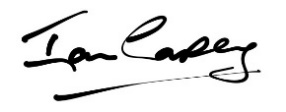 Cllr Ian Carey 